ANALISIS PENGEMBANGAN PRODUK DI WALLTS WALLET GOODSKOTA BANDUNGSKRIPSIDiajukan Untuk Memenuhi salah Satu Syarat Dalam Menempuh Ujian Sarjana Program Strata Satu (S1) Pada Jurusan Administrasi BisnisOleh :MOCHAMMAD RIFA RAHMAN FASIHNPM 162040098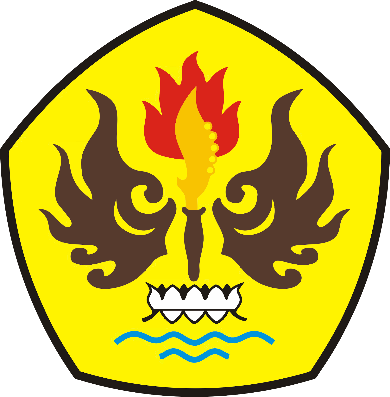 FAKULTAS ILMU SOSIAL DAN ILMU POLITIK UNIVERSITAS PASUNDANBANDUNG2018